Единый классный час ГЕРОИ ОТЕЧЕСТВА» 09.12.2017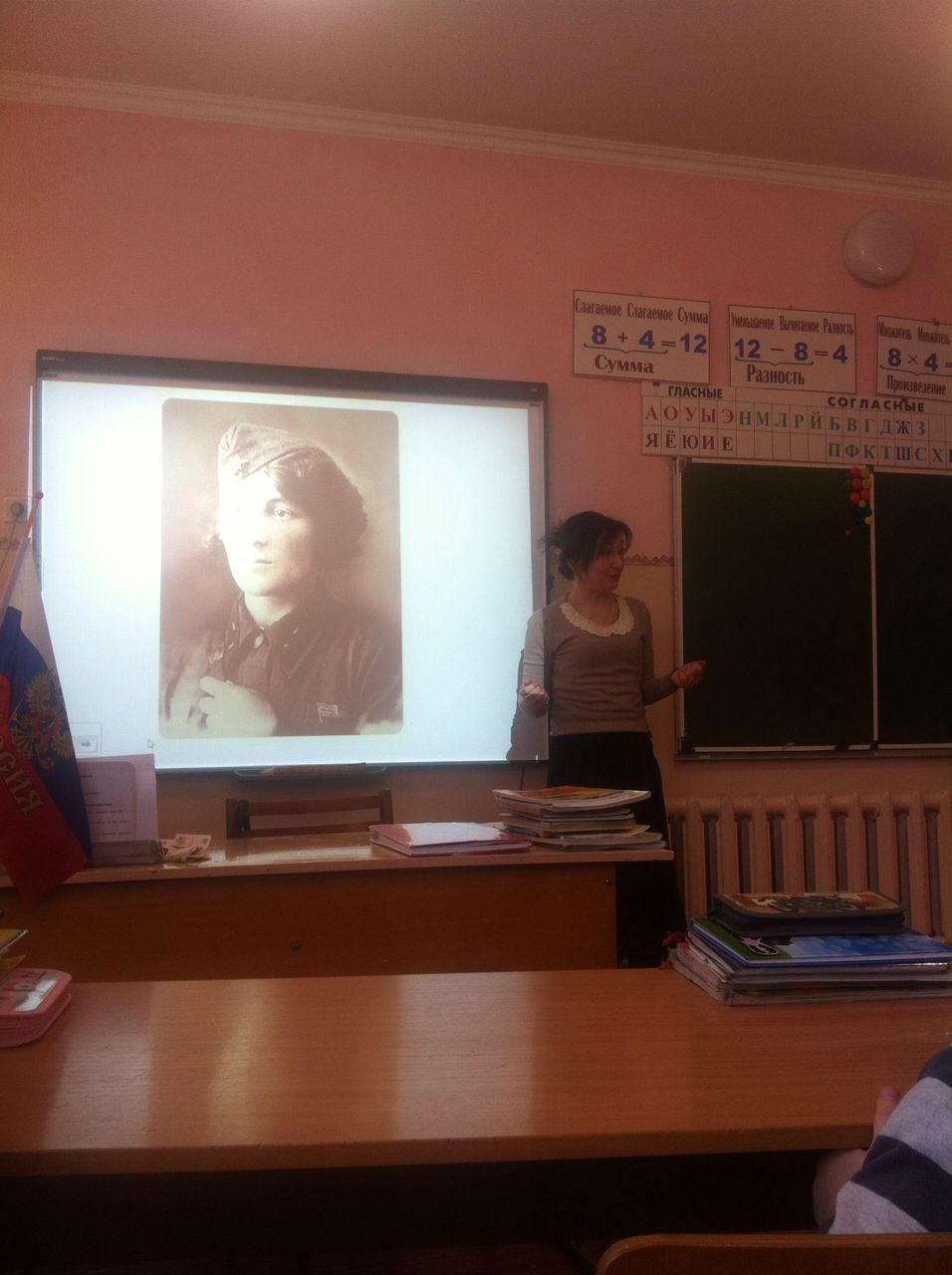 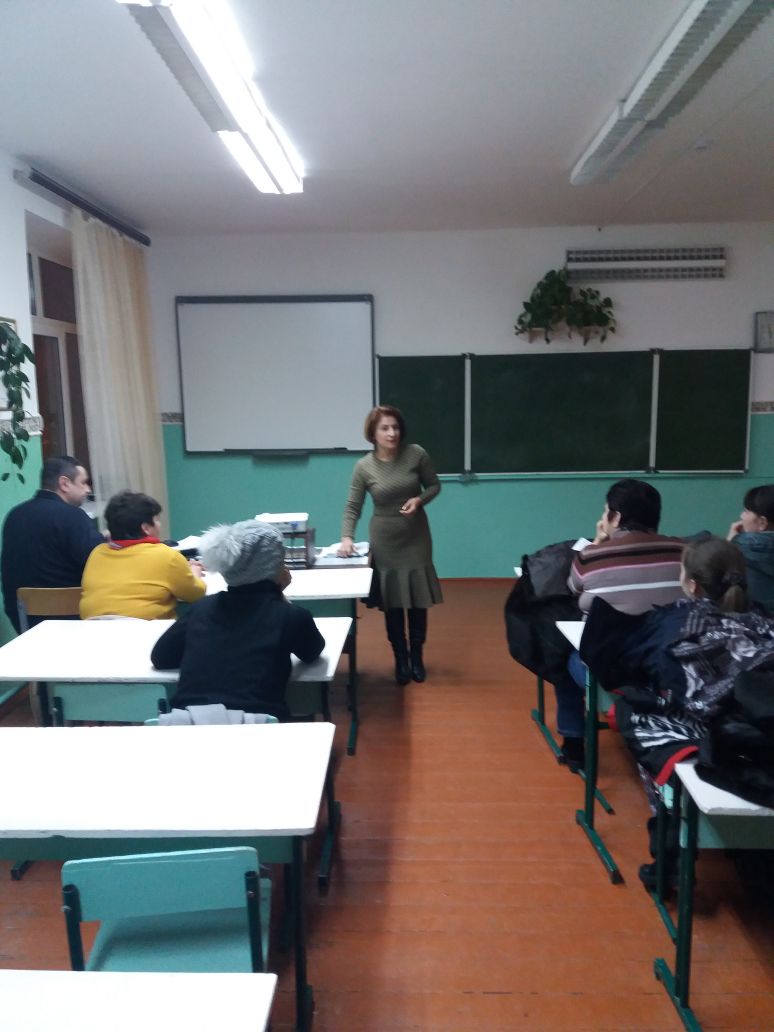 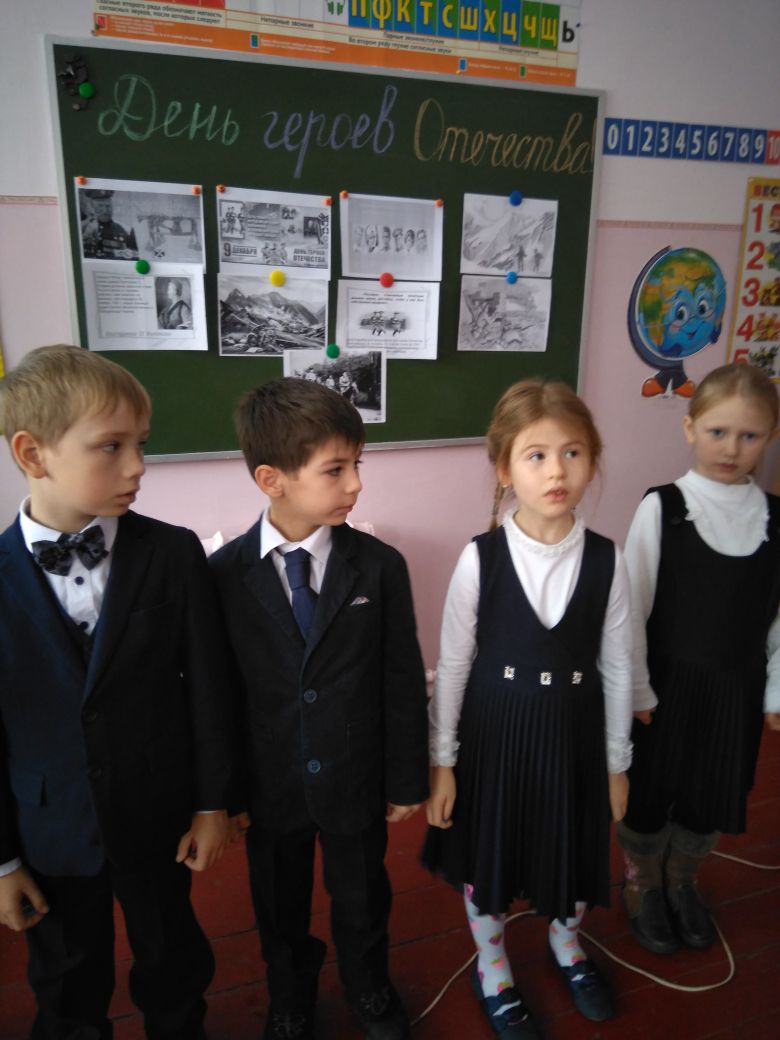 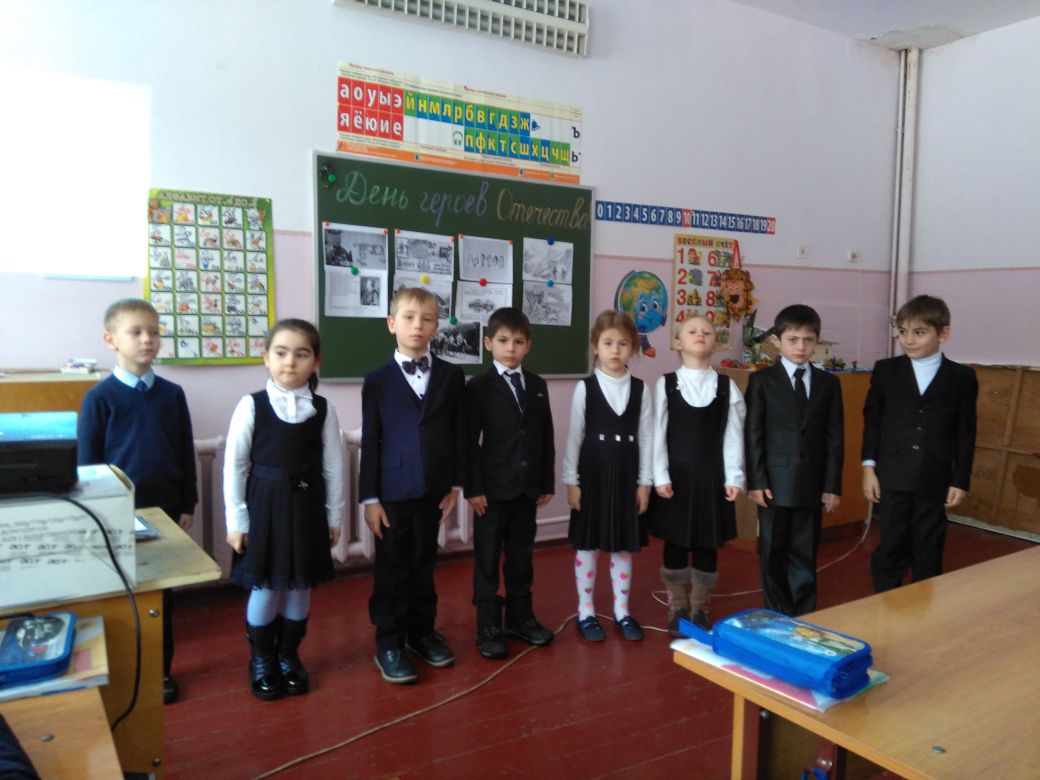 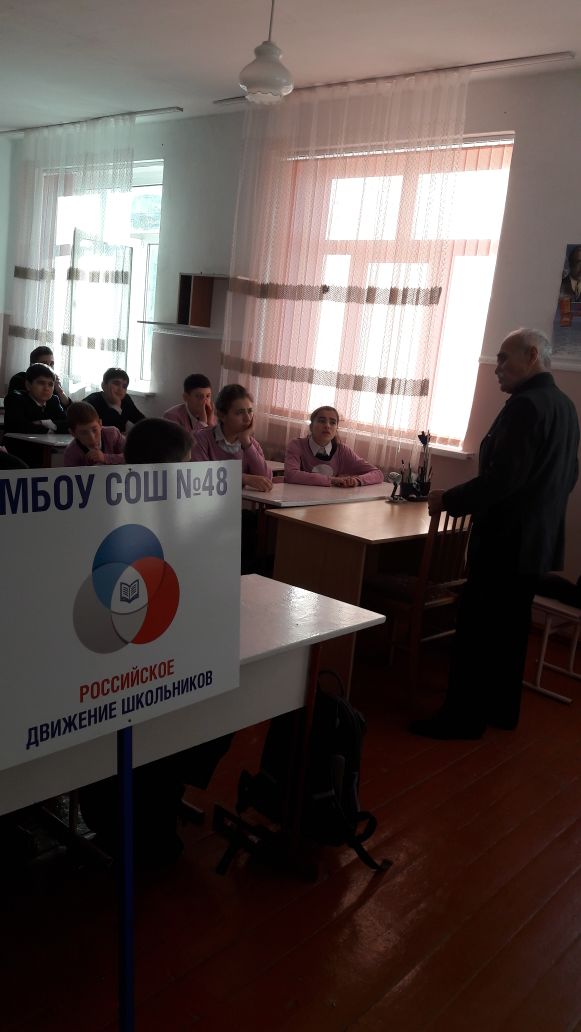 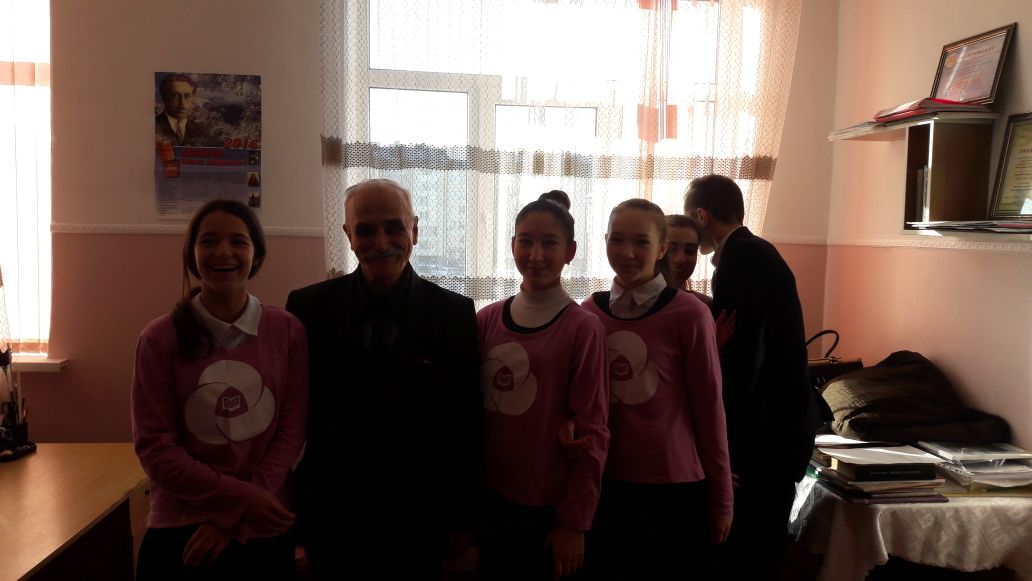 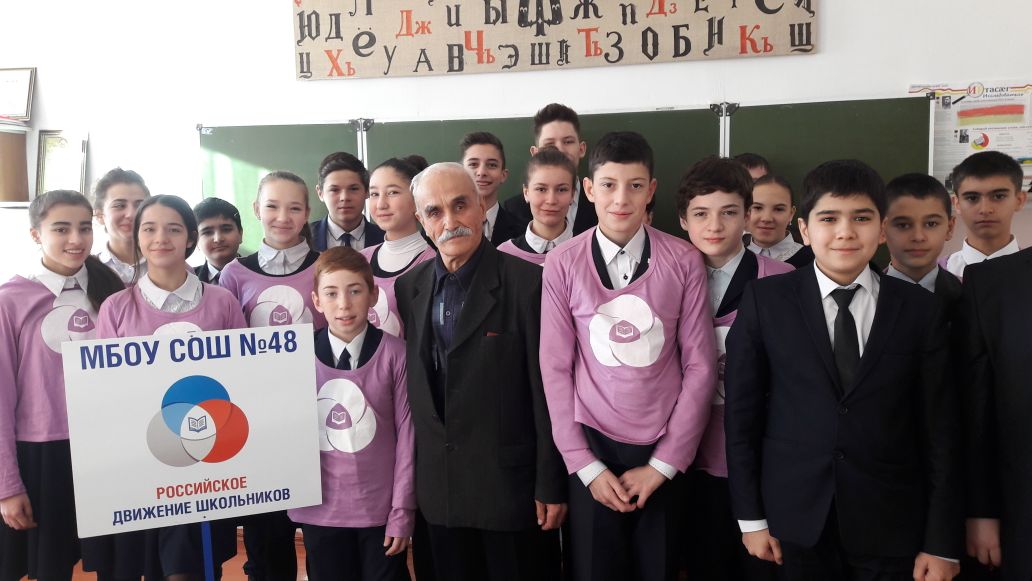 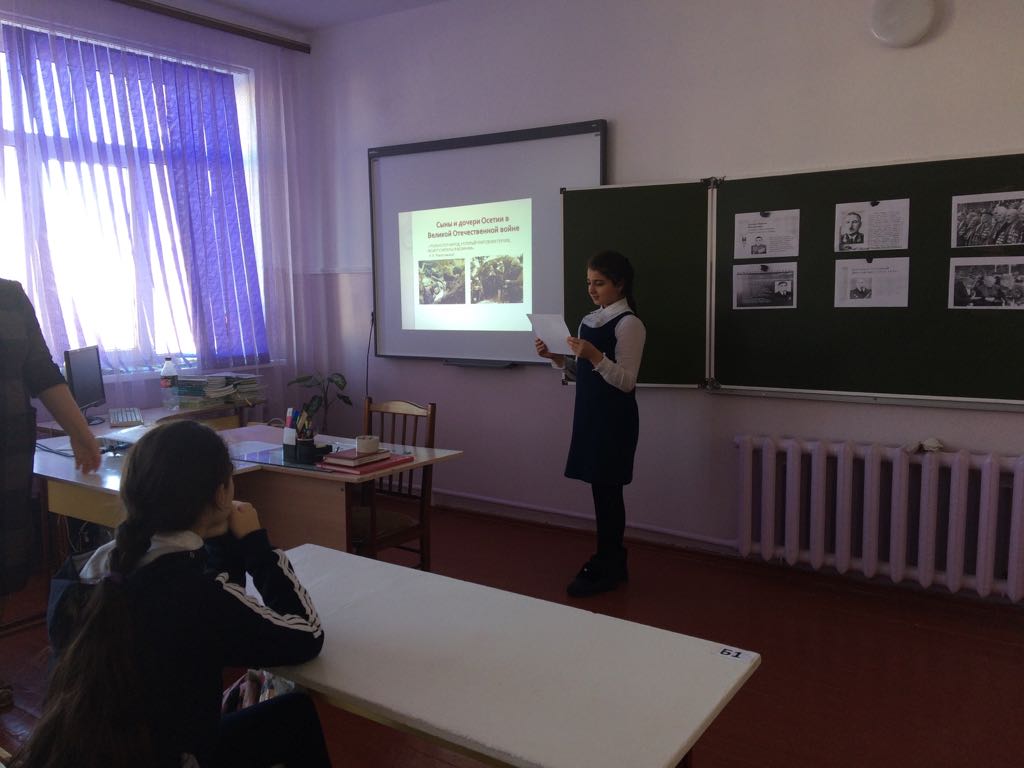 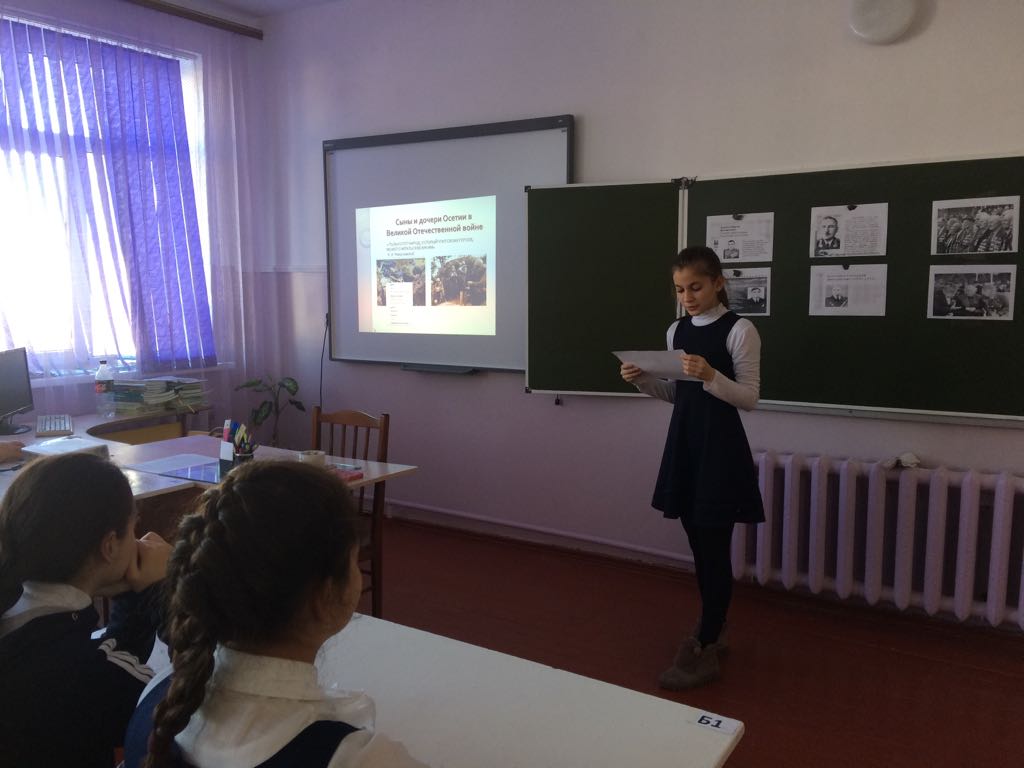 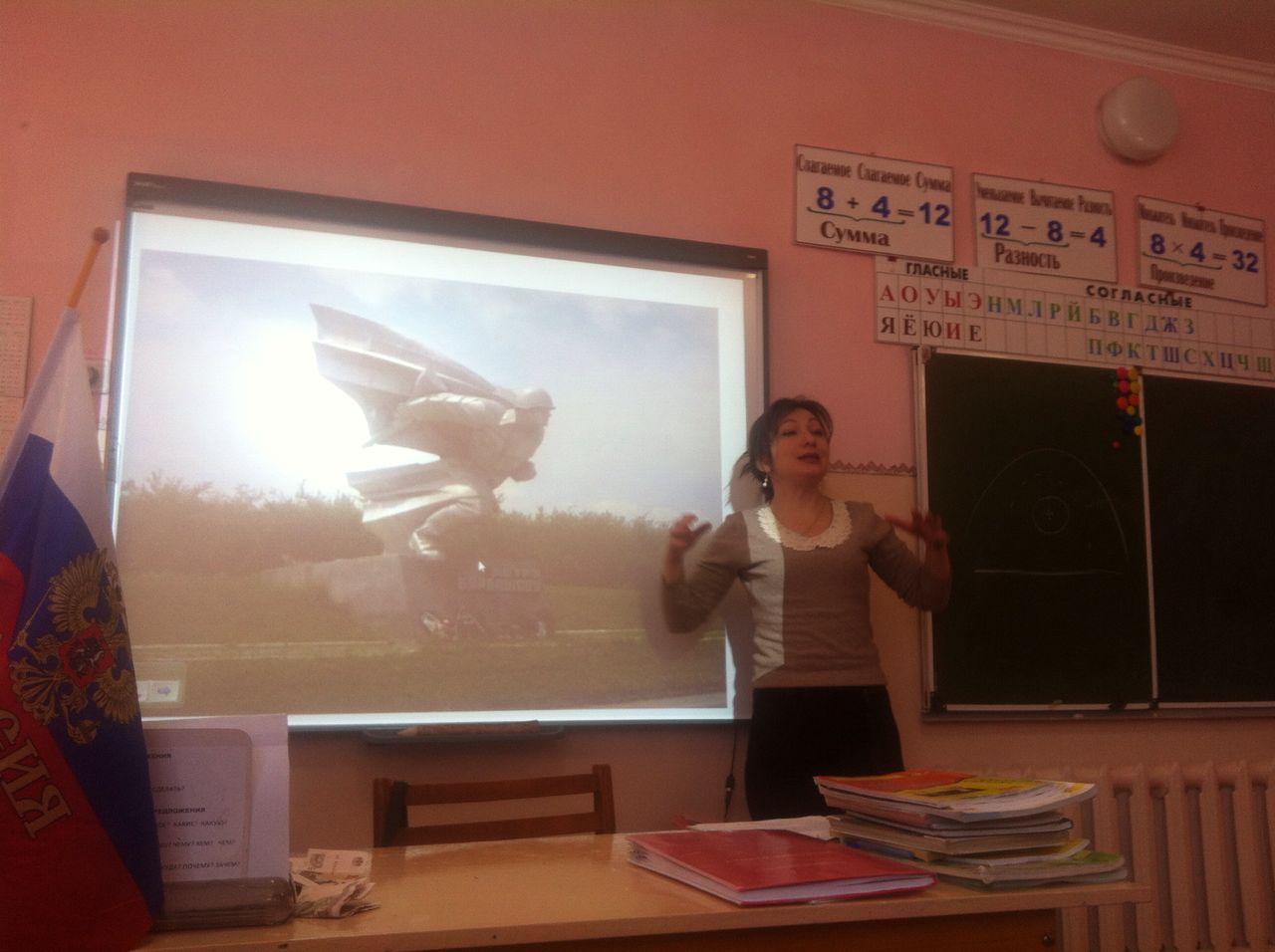 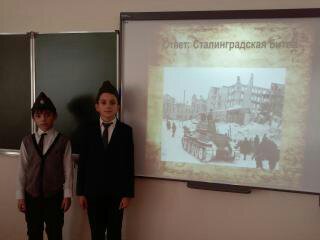 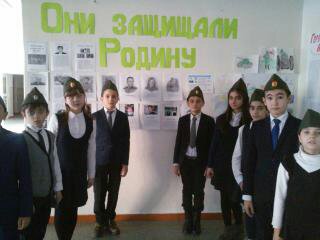 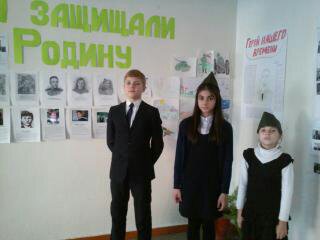 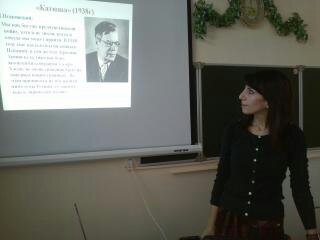 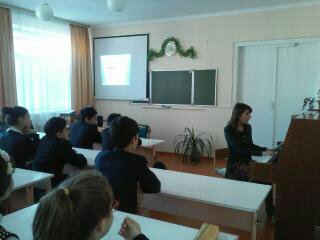 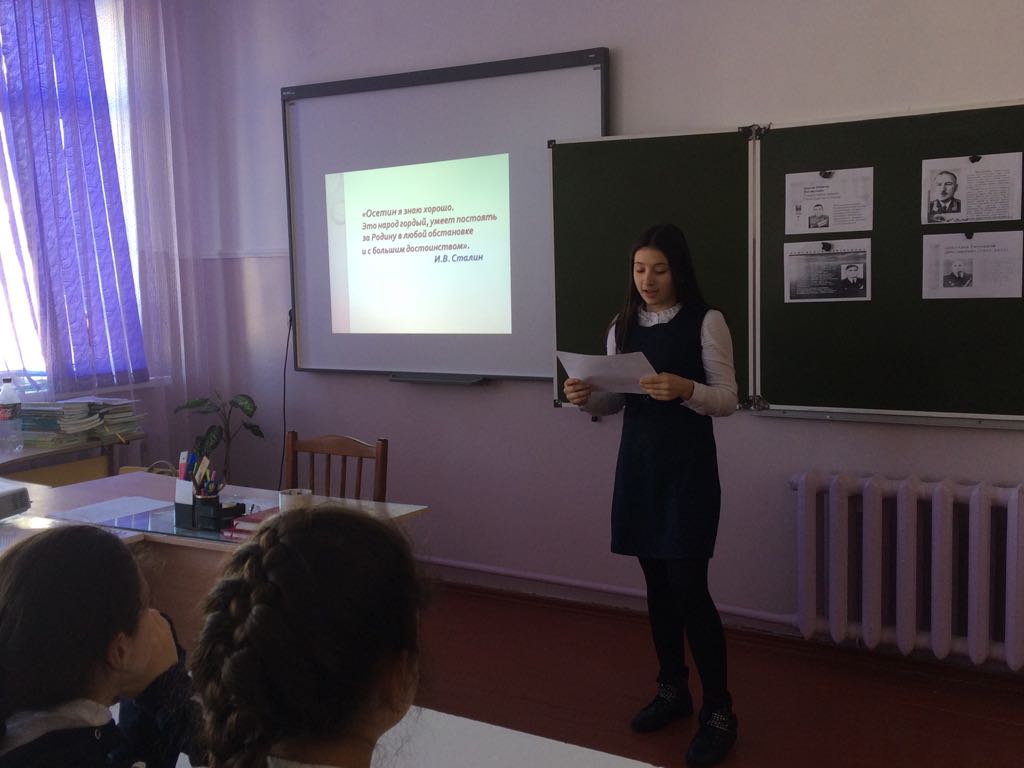 